נספחים והרחבות ליום עובדה האדמהקריצת בוקרבחן את עצמך- מה זכור לי מאתמול?מה השם של נהג האוטובוס?מה שמה של מי שהנחתה את טקס הפתיחה?מי הציג את עצמו ראשון במעגל היכרות הראשון שעשינו כקבוצה?מה היו הנושאים עליהם דברנו ביחידות שטח במהלך המסלול?תמנו 5 פריטים שהרחתם אתמול בסדנת חושיםמה הפעילות שהתקיימה לפני ארוחת הערב ומה היו הנושאים בה?א.ד גורדון על עבודת האדמה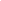 "ברור, כי [...] היהודים לשאוף אל העבודה והטבע, צריכים לשאוף, כי חייהם יהיו נוצרים בידי עצמם, עבודה בכל צורותיה, אבל קודם כל ויותר מכל – עבודת אדמה, התרחקות מכל ניצול עבודת אחרים, חיים כלכליים על יסוד קואופרטיבי[משותף]  וחיים פנימיים על יסוד רוח משפחתית [...]  כל התאמצותנו צריכה קודם כל להיות מרוכזת בזה – להסיר מעלינו את חרפת הפרזיטיות והתלישות מהטבע ולשוב אל העבודה והטבע."מתוך: עבודת התחיה בארצות הגולהשיחת רתימה לקראת עבודה חקלאיתסיפור הקמת ארגון השומר החדש כרקע לעבודה החקלאית"נסו לדמיין לרגע שקוראים לכם חיים זילברמן. חיים זילברמן הוא קאובוי, או בעברית בוקר. הוא מגדל בקר לבשר. בקר כזה מגדלים בשטחי מרעה, כלומר אלפי דונמים של שטח פתוח וטבעי, שבו הפרות מסתובבות ואוכלות עשב (סיטואציה מוכרת מטיולים). איך חיים קיבל שטח כזה ענק? הוא לא. זה שטח של המדינה. הוא רק חוכר אותו, כלומר משלם למדינת ישראל על השימוש בו. כל השטח של חיים מגודר בגדרות תיל שמונעות מן הפרות ללכת למקום שהן לא אמורות להיות בו".אז מה הבעיה של חיים, ובעצם של כל הבוקרים בנגב ובגליל?חיתוכי גדר: לפחות פעם בשבוע חיים מגלה שמישהו חתך לו כמה ק"מ של גדר. נזק כזה מוערך בשווי של 25,000 ₪ לקילומטר. מה אתם הייתם עושים? מתקנים את הגדר, קוראים למשטרה.הצתות: שריפה מכוונת של שטחי המרעה. מחייבת את חיים לקנות מזון אחר לבקר שלו- עוד הוצאה כספית.מה אתם הייתם עושים? לוקחים הלוואה, עוברים מקצוע, קוראים למשטרה.פלישות: חדירה של עדרים של מישהו אחר לתוך השטח של חיים. גונבים לו את הפרנסה, והוא זה שצריך להקדיש שעות בשמש לגירוש של העדר הפולש.מה אתם הייתם עושים? קוראים למשטרה, שחושבת שאתם נודניקים. גניבות: הבקר נמצא בשטח רוב הזמן וקל מאוד לגנוב אותו. מסיבה זו אין אף חברת ביטוח שפויה שמבטחת עדרי בקר. דוגמאות: דניאל קליינרוק, פלג אברוצקי. מה אתם הייתם עושים? נכנסים בהם, מחזירים להם.הסיפור הוא סיפור של התשה. גנב שגונב עדר מרוויח את הכסף עבורו. מה מרוויח פושע שחותך גדר? או פושע שמצית שדה? הוא מתיש את בעל השדה. פעם ועוד פעם ועוד פעם. השאלה היא מי יישבר ראשון – החקלאי שמפסיד שעות שינה ומשפחה רבות, שכל כספו הולך על תיקוני גדרות וזריעה מחודשת, או הפושע שמשקיע מעט זמן להרס והצתה?הרצון הוא לשבור את החקלאי כלכלית ומנטאלית שיתייאש מהשדה ויחזיר אותו למדינה. כאשר זה יקרה, יוכל הפושע לבוא ולבקש לקבל את השדה תחת חסותו. פשיעה חקלאית מובילה לנטישת אדמות. חקלאי נוטש את האדמה משתי סיבות: לא משתלם כלכלית ואובדן דרך אידאולוגית. אנחנו לא עובדים רק בשביל החקלאי, אלא בשביל האדמה ששייכת לכל אחד מאתנו. החקלאי שומר על האדמה בשבילנו, ואנחנו כאן בשבילו.השאלות הקשות:איפה המשטרה בסיפור? החקלאים מגישים מאות תלונות במשטרה. ברוב המקרים התיק נסגר בנימוק של "חוסר עניין לציבור". שורה תחתונה, המשטרה לא אוכפת את החוק ולא תופסת את העבריינים מחוסר כוח אדם או סיבות אחרות.דוגמאות: ניידת משטרה מגיע לגבול השטח של יהודה מרמור מיבנאל, והשוטרים מבקשים שמישהו יאסוף אותם, כי הם לא יכולים להיכנס בלי 4X4. "אם תתפוס את חותך הגדר, תביא לי אותו, אני אטפל בו".מעצרים של חקלאים שמנסים להגן על עצמם בנשק (שי דרומי, קובי מחבל הבשור).והכי חמור: התשובה שחיים זילברמן מקבל ממפקד המחוז לאחר שנים של מאבקים בשטח: "או שתוותר על חלק מהשטח, ואז הגנבים יקבלו את מה שהם רוצים ויעזבו אותך בשקט, או שתשכור שומר מהכפר שעושה לך בעיות וככה הם יפסיקו להציק לך"מה אכפת לי שהחקלאי נוטש את השטח?השטח הזה לא שייך באופן בלעדי לחקלאי. זה שטח שלי. של המדינה שלי. אלה עתודות הבניה שלנו למאות השנים הבאות. כשהמדינה תרצה לסלול כביש מהבית שלי לבית שלך, היא יכולה לומר לחקלאי לפנות את השטח, והוא מחויב לעשות זאת. ברגע שיש בשטח הזה גנב מועד - אפשר לומר שלום יפה לכביש. דוגמא: מהומות ביר אל-מכסור.שמירת טבע - חקלאי שומר חוק אינו מבצע רעיית יתר, שהופכת את האזור היפה הזה לשממה צחיחה.אין ואקום. כל דונם שהחקלאי עוזב יתמלא מידית בבתים בלתי חוקיים. כל מה שקורה עכשיו בנגב עם היישובים הבדואים - זה בגלל זה. הנגב היה שומם הבדואים בנו ללא הגבלה.נחזור לחיים זילברמן: אחרי שהוא מקבל את תשובת המשטרה חיים מבין שאין לו גב, שלמדינה לא אכפת ממנו, והוא מכנס את משפחתו ומודיע להם, עם דמעות בעיניים, שהוא נוטש את האדמות ומוכר את העדר. יואל זילברמן, הבן של חיים, קם ואומר לו: "אבא, על גופתי. אל תמכור את העדר, אל תעזוב את הקרקע, אל תתייאש. אני כאן ואני אעזור לך".כאן נזרע הזרע להקמת ארגון השומר החדש. מה זה ארגון השומר החדש?יחד עם חבר, און ריפמן - החליטו השניים להקים את תנועת "השומר החדש". התנועה למעשה מתווכת בין אנשים שמחזיקים את אדמות המדינה ונדחקים לקרן זווית, לבין סטודנטים ובני נוער שמוכנים להתנדב אצלם. וזה מה שבאנו לעשות היום!יחידת תוכן מרכזיתקטע קריאה לחלוקה [הערות לגרפיקה: ניתן לשכפל על דף את הקטע כמה פעמים- כך מדריך יוכל לצלם ולגזור]אל תקבלו מוסכמות קיימות, לא בחברה, ולא בתחומים אחרים. החברה צריכה לדעת להשתנות. חברה או מדינה שלא משתנה - מתנוונת. המציאות איננה מה שהיה לפני חמישים שנה. ואם יש משהו שצריך לייחד נוער - זו מרדנות נגד מוסכמות. לא מרדנות לשם מרדנות, אלא מרדנות לשם שינוי. קיימו את אשר ראוי לקיים, שנו את אשר ראוי לשנות, והרבה דברים דורשים שינוי.מתוך נאום שנשא יצחק רבין ז"ל בפני הוועדה התשיעית של הנוער העובד והלומד בשנת 1994יחידת תוכן מרכזיתסיפור מספר 1: עדי אלטשולרהיא נולדה בהוד השרון וכשהייתה כבת 12, החלה להתנדב בעמותת איל"ן [איגוד ישראלי לילדים נפגעים] . דרך ההתנדבות היא נחשפה לעולם החינוך המיוחד וכשהייתה בת 16, הצטרפה לתוכנית LEAD, ארגון לפיתוח מנהיגות צעירה. 
בהשראת ההתנדבות שלה בעמותת איל"ן,  החליטה להקים תנועת נוער חדשה בישראל: "כנפיים של קרמבו" - תנועת הנוער הראשונה והיחידה בישראל לצעירים עם צרכים מיוחדים.  התנועה צמחה עם השנים ופעילים בה כיום למעלה מ-6,000 ילדים ובני נוער בכ-66 סניפים הפרוסים ברחבי המדינה.בנוסף לזה, הקימה את מיזם "זיכרון בסלון". היוזמה מאפשרת לאנשים פרטיים דרך שונה לציון ערב יום הזיכרון לשואה ולגבורה באמצעות מפגשי זיכרון עצמאיים לקהילה ולסביבתם בסלון ביתם. כל אדם יכול לפתוח את סלון ביתו ולהזמין חברים או אנשים זרים ולקיים ערב שכזה. בשנת 2017 למעלה מ 750,000 איש השתתפו בערבי זיכרון בסלון ברחבי הארץ ובעולם.המיזם גם איפשר את הנגשת זיכרון השואה לקהלים שהיו מודרים עד כה, כמו אסירים בבתי כלא, נשים במעגל הזנות, נוער בסיכון, פגועי נפש, כבדי שמיעה וחרשים וקהילות של פליטים ומבקשי מקלט. כמו כן, התקיימו אלפי סלונים בחו"ל ביניהם צאצאים של נאצים בגרמניה שאירחו ניצולי שואה ששרדו את המחנות שההורים שלהם פיקדו עליהם.היא גם  יזמה את פתיחתם של "בתי ספר מכילים", בהם לומדים במשותף תלמידים עם צרכים מיוחדים, המשולבים בכיתות רגילות ובשנים האחרונות הייתה מנהלת ארגון החינוך של גוגל בישראל.סיפורו של חנן יזדיהוא הגיע לגלגל המועצות די במקרה. הכל התחיל מכך שהוא תכנן להיפגש עם ידידה שלו בכיתה ח', אך היא הייתה עסוקה בפגישה של מועצת הנוער העירונית והזמינה אותו להצטרף. מאז, הוא החל להתרשם מהכוח של המועצות השונות והבין שהוא רוצה להיות חלק מהעשייה הזאת. הוא נבחר תחילה למועצת התלמידים הבית ספרית, משם המשיך למועצה העירונית ולמחוזית, כשלבסוף בסיום כיתה י"א, יזדי החליט שהוא רוצה להמשיך ולעשות למען בני הנוער, ונבחר בשנת השמינית (י"ב) לתפקיד יו"ר מועצת התלמידים והנוער הארצית.במהלך השנה הזאת, יזדי הוביל את המועצה למגוון דברים משמעותיים, אחד הדברים המשמעותיים הוא כנס 'קול החינוך'. בפעם הראשונה משרד החינוך מוכן לכנס קהלים שונים של מערכת החינוך ולדון בבעיות ובסוגיות שקשורות למערכת החינוך בכלל ולתחושה של התלמידים בתוך המערכת. הוא פעל לביטול שעות האפס ונאבק  למען שכר המורים מתוך אמונה שבני הנוער צריכים בסופו של דבר להיות מעורבים גם בנושאים שלאו דווקא קשורים אליהם. הוא פעל להחזרת הפעילויות הבית ספריות ללא שביתה והוביל מאבק שגרם לריקון מיכל האמוניה בחיפה. הוא עסק גם בנושא של השיח הפוליטי בכיתות, שבמסגרתו שיעורי האזרחות כבר לא יהיו אותם השיעורים שמכתיבים לנו על זכויות, אלא שיעורים משמעותיים מהם יכולים ללמוד באמת  ולקשר אותם לחיי היום יום של התלמידים. בתקופת כהונתו הופק  יחד עם חברת 'טינק'  כרטיס ההטבות, שמעניק הרבה הטבות לבני הנוער בתחום המזון, הפנאי, הביגוד, הלמידה והתחבורה. הוא הקים צוות ליישום מסמך הוועידה לדמוקרטיה שמעודד מורים לקיום שיח פוליטי־אקטואלי בכיתות. בנוסף, המועצה בראשותו לקחה חלק בפרויקט "תכירו אותי", להעלאת נושא החינוך לדמוקרטיה ולחיים משותפים. הפורום מקדם מיזמים רבים שמטרתם להעלות את התהודה החיובית לעשייה למען חינוך לסובלנות, דמוקרטיה ושותפות.עם סיום התיכון הוא בחר לצאת לשנה של שליחות במסגרת הסוכנות היהודית בעיר ווסטר שבמסצ׳וסטס על מנת לתרום לאחר גם מחוץ לישראלסיפור מספר 3:  לירי גושןבעודה בת 16 חוותה שיימינג מכוער מצד בני כיתתה, אבל היא לא נתנה למקרה לפגוע בה ויצאה למתקפה. היא הגישה תלונה במשטרה כנגד הבריונים ובמקביל יצרה קשר עם חברי כנסת ושרים על מנת לקדם חקיקה שתטפל בבעיה לעומק. בזכותה כונסה הוועדה לזכויות הילד בכנסת אשר קידמה הצעה שלפיה תלמיד שפגע בתלמיד אחר באמצעות שיימינג (ביוש), יחויב בסנקציה חינוכית.  היא פנתה ליו"ר הוועדה לזכויות הילד, חברת הכנסת יפעת שאשא-ביטון, במטרה ליישם את ההצעה. שאשא-ביטון נרתמה לסייע ופנתה  למשרד החינוך בדרישה להכניס את ההצעה לחוזר מנכ"ל, כך שתחייב את כל מערכת החינוךעל פי נתוני הלשכה המרכזית לסטטיסטיקה, שליש מהילדים בישראל חוו שיימינג וכל ילד רביעי נפגע מבריונות ברשת.ציטוטים על שינוי[הערות לגרפיקה: כל ציטוט המובא כאן ייכתב על גודל של כחצי A4 אותו יוכל המדריך לצלם ולגזור]"התקדמות אינה אפשרית ללא שינוי." ~ ג'ורג' ברנרד שו"השינוי אינו רק חיוני לחיים, הוא החיים עצמם." ~ אלווין טופלר"דבר אינו נצחי, מלבד השינוי." ~ הרקליטוס"הֶיה השינוי שאתה רוצה לראות בעולם." ~ מהטמה גנדי"על מנת להשיג דבר גדול, נחוצים שינויים גדולים. השינויים הקטנים הם אויביי השינויים הגדולים." ~ ברטולט ברכט"אדם אחד יכול לעשות שינוי, וכל אדם צריך לנסות." ~ ז'קלין קנדי-אונאסיס"לעולם אל תטילו ספק בכך שקבוצה קטנה של אזרחים מודאגים ואכפתיים יכולה לשנות את העולם; זה הדבר היחיד שאי פעם הביא לשינוי." ~ מרגרט מיד"אלוהים תן לי את האומץ לשנות את מה שאפשר, את הכוח לקבל את מה שאי אפשר לשנות ואת החוכמה להבדיל בין השניים." ~ סנט פרנסיס.כולם רוצים לשנות את העולם, אבל אף אחד לא רוצה לשנות את עצמו.- לב טולסטויאמנת הקידמה היא שימור של סדר במהלך שינוי.- אלפרד נורת' וייטהדהרוצה להיות בר מזל חייב להשתנות עם הזמנים.- ניקולו מקיאווליכל זמן שאדם חי הוא יכול להשתנות.- דוד בן-גוריוןשינוי אינו מתחולל ללא גרימת אי נוחיות, אפילו אם השינוי הוא מרע לטוב.- ריצ'ארד הוקרהשינוי מהווה איום כשהוא נעשה לך וההזדמנות כשנעשה על ידך.- לא ידועאם תמיד תעשה את מה שתמיד עשית, תגיע תמיד רק לאן שהגעת.- לא ידועלא החזק ביותר, או האינטיליגנטי ביותר הוא ששורד, אלא זה המגיב בדרך הטובה ביותר לשינוי.- צ'ארלס דרוויןיחידת תוכןהרחבות ונספחיםקריצת בוקרבחן את עצמיך: מה זכור לי מאתמול?א.ד גורדון - על עבודת האדמהשיחת רתימה לקראת עבודה חקלאית
דף מוקד לאיזור בו עובדיםסיפורו של זילברמן והקמת השומר החדשתדריך בטיחות לעבודה החקלאיתשיחת עיבוד עבודה חקלאית יחידת תוכן מרכזיתקטע קריאה לחלוקה: יצחק רביןשלושה סיפורים על שלושה נעריםפעילות שטח: אתגר קבוצתיפעילות סיכום יוםציטוטים על שינוי